Role Description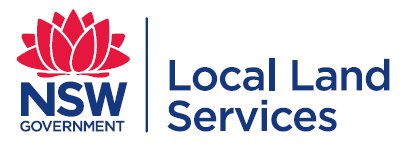 LLS Business PartnerAgency overviewThe Department of Regional NSW was formed in 2020 as a central agency for regional issues. The Department has responsible for building resilient regional economies and communities, strengthening primary industries, managing the use of regional land, overseeing the state’s mineral and mining resources and ensuring government investment in regional NSW is fair and delivers positive outcomes for local communities and businesses. Local Land Services (LLS) is an Executive Agency related to the cluster. It provides quality, customer-focused services to landholders and the community across New South Wales. This regionally-based organisation brings together a wide range of service and advisory functions including agriculture, biosecurity, natural resource management, land management, biodiversity, emergency services, private native forestry and the Soil Conservation Services.Primary purpose of the rolePartner strategically with internal and external stakeholders, provide expert advice and support to develop and deliver innovative strategy, programs, projects, plans and policies for LLS statewide within the area of the identified specialism (refer to specialism in the table below).Key accountabilities Represent LLS's position in the development of policies, procedures, strategies and communications, undertake research and analysis of issues, and ensure alignment with current legislative frameworksEstablish a network to facilitate stakeholder involvement, promote engagement and provide expert and strategic advice to internal and external stakeholders to develop awareness of legislation, strategy  and policies, promote compliance, facilitate best practice outcomes and mitigate risk to achieve LLS’ objectivesWork collaboratively across all areas within LLS, supporting an integrated approach to the delivery of strategies, programs and services across NSWShare knowledge as part of a multi-disciplinary team, sharing lessons learnt, facilitate cross learning and mentor team members to build technical expertise and best practiceKey challengesProviding expert advice on complex and politically sensitive issues to the Local Land Services Board and Senior Executive Team that is contextually accurate, informative and timelyAnalysing and promoting appropriate and contemporary solutions to address existing and emerging issues in an environment of changing industry, government  and community prioritiesContinually monitoring funding levels and engaging with investors to ensure sufficient funding for LLS programs and services Key relationshipsRole dimensionsDecision makingProviding expert advice and leading the effective coordination of LLS responses and involvement across a range of LLS and external programsDelivery and coordination of programs and policies within LLSAct as a principal point of contact and liaison to ensure a high degree of integration between LLS programs and programs of other agenciesOperates autonomously and refers to Executive Director Strategy & Engagement only those decisions that involves a significant impact to LLS or which require a higher delegation or approvalReporting lineThis role reports to either the Director Strategy & Engagement, Regional Director Regional Operations or relevant regional General Manager (as portfolio lead).Direct reportsVariable: 0 - 7Budget/ExpenditureNilEssential requirements (for each area of expertise)NSW Drivers licence.Extensive knowledge and understanding in specialty areas of key specialism.Applicants for the Aboriginal Cultural Engagement role must be of Aboriginal descent through parentage, identification as being Aboriginal and accepted in the community as such. Aboriginality is a genuine occupational qualification and is authorised under Section 14(d) of the Anti Discrimination Act 1997.Capabilities for the roleThe NSW Public Sector Capability Framework applies to all NSW public sector employees. The Capability Framework is available at www.psc.nsw.gov.au/capabilityframeworkBelow is the full list of capabilities and the level required for this role. The capabilities in bold are the focus capabilities for this role. Refer to the next section for further information about the focus capabilities.Capability summaryFocus capabilitiesThe focus capabilities for the role are the capabilities in which occupants must demonstrate immediate competence. The behavioural indicators provide examples of the types of behaviours that would be expected at that level and should be reviewed in conjunction with the role’s key accountabilities.ClusterIndustryAgencyLocal Land ServicesDivision/Branch/UnitStrategy & EngagementLocationNegotiableClassification/Grade/BandAdvisory and Technical Stream - LLSO Grade 8Role Family (internal use only)Bespoke/Projects and Programs/LeadANZSCO Code139912PCAT Code1119192Date of ApprovalMarch 2019Agency Websitehttp://www.lls.nsw.gov.au/Key Role Specialism Key Accountabilities of SpecialismGeneric accountabilities are to be read in conjunction with Key Role SpecialismGeneric accountabilities are to be read in conjunction with Key Role SpecialismApplicable Role Specialism is marked Applicable Role Specialism is marked Natural Resource Management (NRM) Coordinate the design and implementation of best practice NRM programs, strategies, policies and procedures, collaborating with LLS regions, external stakeholders and investors to protect natural resources for the social, economic and environmental interest of NSW. Identify, champion and secure opportunities for LLS to drive, influence and contribute knowledge, policies, planning, programs and enhance the delivery of natural resource management and planning across the stateNegotiate and oversight statewide LLS strategies, agreements and contracts related to NRM advice and service deliveryLead statewide coordination of environmental biosecurity initiatives that complement other LLS biosecurity programsSustainable Agriculture and Plant BiosecurityCoordinate the design and implementation best practice programs, strategies, policies and procedures, collaborating with LLS regions, external stakeholders and investors to protect NSW primary industries, including management of soil and water assets, climate adaptation and plant biosecurity risks.Identify, champion and secure opportunities for LLS to drive, influence and contribute to knowledge, policies, planning, programs and enhance the delivery of sustainable agriculture across the stateWork with drought, climate change and emergency management stakeholders to build community resilienceNegotiate and oversight statewide LLS strategies, agreements and contracts related to sustainable agriculture and plant biosecurity advice and service deliveryLand ManagementSupport consistent, high quality statewide implementation of the Land Management Framework including legislative advice to regional staff, monitoring regional trends and providing quality assurance for the land management function.Provide technical  and legislative advice to regional land management staff to maintain consistent implementation of Land Management Framework across NSW  Lead central coordination and oversight of all ‘Notices of Intended Clearing’ and issuance of CertificatesManage contentious issues arising from implementation of  Land Management FrameworkEmergency ManagementEnsure LLS has a coordinated approach to planning, prevention, response and recovery activities to manage emergencies impacting the community and primary producers in collaboration with other Lead and manage the development and evaluation of risk management plans in line with the LLS Risk Management Framework and policy, including the implementation of safety initiatives and programsCoordinate biosecurity training opportunities for staff to build their capacity to deliver and assist in biosecurity and natural disaster events and to meet regulatory requirements.Animal Biosecurity & Welfare (AB&W) Partners with LLS regions, NSW DPI and other stakeholders to develop and deliver programs, plans and policies to protect NSW primary industries, communities and the environment from animal biosecurity & welfare risks.Partner with DPI Biosecurity and Food Safety and other stakeholders in developing, implementing and reporting on relevant plans, policies and procedures. Partner with LLS regions to ensure staff within LLS develop and enhance  their understanding, adoption and implementation of quality biosecurity management practicesNegotiate and oversight statewide LLS strategies, agreements and contracts related to AB&W advice and deliveryTravelling Stock ReservesCoordinate a consistent statewide  approach to the management, maintenance and use of travelling stock reserves (TSR) across NSW with a focus on protecting and enhancing social, cultural, environmental and production valuesProvide strategic and consistent advice to manage TSRs as a single resource across the TSR estatePartner with LLS regions and stakeholders to develop and enhance TSRs with a focus on protecting and enhancing social, cultural, environmental and economic values. Partner with stakeholders in developing and implementing and reporting on relevant plans, policies and procedures. Invasive SpeciesCoordinate the design and implementation of invasive species programs, policy and procedures, collaborating with LLS regions, external stakeholders and investors designed to protect primary industries in NSW, communities and the environment from the impact of pest animals and weed risks.Partner with DPI Biosecurity and Food Safety to facilitate the LLS-DPI partnership in developing, implementing and reporting on relevant plans, policies and procedures for the management of invasive species within LLS RegionsPartner with LLS regions and DPI to ensure timely surveillance and management programs are implemented to protect primary industries across NSW from invasive species.Negotiate and oversight statewide LLS strategies, agreements and contracts related to invasive species advice and service delivery Communications & EngagementDevelop and deliver effective communication and marketing strategies for LLS. This role will focus on statewide projects and programs and will work closely with communication and engagement staff throughout LLS.Partner with senior management and staff to develop communications initiatives and promotions that align with LLS strategies and promote LLS’ achievements, projects and activities. Provide a timely, consistent and effective frontline client service to LLS operations, the media, stakeholders and partnersTake steps to ensure client satisfaction when representing LLS at community meetings and industry workshops and forumsEstablish and implement measures that are designed to increase the awareness and trust in LLS with stakeholders, clients and partnersOrganisational Development- Manage organisational development (OD) programs and projects, providing a key interface and driver of organisational development interventions, implementations and outcomes across LLS. This role partners with internal clients to build people capability to improve business outcomes.  Lead and develop contemporary and best practice learning and organisational development solutions across LLS for leadership, performance development, workforce capability, talent and succession planning, employee engagement and culture.Optimise executive leadership capability through learning and development programs that use people management strategies, technology, systems and business methods and take a contemporary approach to embedding best practice leadership behaviour.Aboriginal Cultural Engagement	This role will develop, negotiate, implement and review policies, programs, plans, procedures and Indigenous Land Use Agreements for Local Land Services. Lead and manage a team to develop and deliver projects and programs that are evidenced-based and provide accurate policy advice to the Senior Executive Team, the LLS Board and relevant Minister(s) in line with both Government and organisational objectives.Provide leadership and strategic advice to all business units within Local Land Services regarding implementation of our Reconciliation Action Plan; Aboriginal programs; people and engagement; culture and practice.Provide coordinated, timely and approved agency input into negotiations for Indigenous Land Use Agreements; and ensuring Local Land Services is aware and adequately prepared to respond to legislative requirements associated with native title and Aboriginal land claim.Foster a collaborative and integrated stakeholder engagement strategy that supports working in close partnership with key stakeholders including, all LLS business units, Commonwealth and State Government agencies, peak bodies, prescribed body corporates and Aboriginal communities.Performance Risk and AssuranceThis role leads corporate strategy development and performance reporting and development of statewide performance improvement projects.Lead the development, implementation and maintenance of performance frameworks and reporting, analysis and business planning to support LLS Board and Senior Executive deliver the LLS State Strategic Plan.Foster a collaborative culture based on performance and riskProvide leadership to support the implementation of Treasury TPP15-03 Audit and Risk Management core requirementsWhoWhyInternalInternalExecutive Director (or Director)Receive guidance from and provide expert strategic advice to the Executive Director (or Director) to influence decisions and support strategic partnerships and decision making.Senior Executive TeamInfluence and liaise on statewide priorities, providing updates and adviceContribute to a ‘one LLS’ team culture through building strong internal networksStatewide Advisory GroupsProvide strategic advice on statewide programs and policies and ensure integration of programsResolve issues and provide solutions to problems at a statewide levelProvide high level strategic program delivery support to Executive Statewide Advisory Group leadsTeamInspire and motivate team, provide direction and manage performance Represent work group perspective and share informationLead discussions and decisions regarding implementation of innovation and best practiceExternalExternalOther NSW Government Agencies Build relationships to ensure that programs and policies are collectively developed, implemented and reported onLead discussions and facilitate decisions to improve services, collaboration and innovationRepresent LLS at a statewide level on relevant joint committeesNSW FarmersWhere relevant, collaborate on initiatives to support efficient and effective delivery of programs and services Landcare NSW and other community groupsWhere relevant, collaborate on initiatives to support efficient and effective  delivery of programs Department of Industry – LandsWhere relevant, coordinate delivery of relevant statewide projects and reportingContribute to development of regulatory requirements and associated policies, procedures and guidelinesAustralian Federal Government – Department of Agriculture & Water Resources, Department of Environment Where relevant, build relationships with agencies to develop effective policies, programs and projectsLead discussions and facilitate decisions to improve services and collaboration Where relevant, represent LLS on relevant committeesContractors and VendorsConsult, provide and obtain information, negotiate required outcomes and timeframesManage and report on supplier related performance targetsNSW Public Sector Capability FrameworkNSW Public Sector Capability FrameworkNSW Public Sector Capability FrameworkCapability GroupCapability NameLevel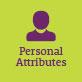 Display Resilience and CourageAdvancedAct with IntegrityAdeptManage SelfAdeptValue DiversityIntermediate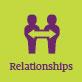 Communicate EffectivelyAdeptCommit to Customer ServiceAdvancedWork CollaborativelyAdvancedInfluence and NegotiateAdept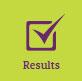 Deliver ResultsAdeptPlan and PrioritiseAdvancedThink and Solve ProblemsAdvancedDemonstrate AccountabilityIntermediate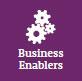 FinanceIntermediateTechnologyAdeptProcurement and Contract ManagementIntermediateProject ManagementAdept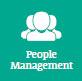 Manage and Develop PeopleAdeptInspire Direction and PurposeAdeptOptimise Business OutcomesIntermediateManage Reform and ChangeIntermediateNSW Public Sector Capability FrameworkNSW Public Sector Capability FrameworkNSW Public Sector Capability FrameworkNSW Public Sector Capability FrameworkGroup and CapabilityLevelBehavioural IndicatorsBehavioural IndicatorsPersonal AttributesAct with IntegrityAdeptRepresent the organisation in an honest, ethical and professional way and encourage others to do soDemonstrate professionalism to support a culture of integrity within the team/unitSet an example for others to follow and identify and explain ethical issuesEnsure that others understand the legislation and policy framework within which they operateAct to prevent and report misconduct, illegal and inappropriate behaviourRepresent the organisation in an honest, ethical and professional way and encourage others to do soDemonstrate professionalism to support a culture of integrity within the team/unitSet an example for others to follow and identify and explain ethical issuesEnsure that others understand the legislation and policy framework within which they operateAct to prevent and report misconduct, illegal and inappropriate behaviourRelationshipsCommit to Customer ServiceAdvancedPromote a culture of quality customer service in the organisationInitiate and develop partnerships with customers to define and evaluate service performance outcomesPromote and manage alliances within the organisation and across the public, private and community sectorsLiaise with senior stakeholders on key issues and provide expert and influential adviceIdentify and incorporate the interests and needs of customers in business process designEnsure that the organisation’s systems, processes, policies and programs respond to customer needsPromote a culture of quality customer service in the organisationInitiate and develop partnerships with customers to define and evaluate service performance outcomesPromote and manage alliances within the organisation and across the public, private and community sectorsLiaise with senior stakeholders on key issues and provide expert and influential adviceIdentify and incorporate the interests and needs of customers in business process designEnsure that the organisation’s systems, processes, policies and programs respond to customer needsRelationshipsWork CollaborativelyAdvancedBuild a culture of respect and understanding across the organisationRecognise outcomes which resulted from effective collaboration between teamsBuild co-operation and overcome barriers to information sharing, communication and collaboration across the organisation and cross-governmentFacilitate opportunities to engage and collaborate with external stakeholders to develop joint solutionsBuild a culture of respect and understanding across the organisationRecognise outcomes which resulted from effective collaboration between teamsBuild co-operation and overcome barriers to information sharing, communication and collaboration across the organisation and cross-governmentFacilitate opportunities to engage and collaborate with external stakeholders to develop joint solutionsResultsPlan and PrioritiseAdvancedUnderstand the links between the business unit, organisation and the whole-of-government agendaEnsure business plan goals are clear and appropriate including contingency provisionsMonitor progress of initiatives and make necessary adjustmentsAnticipate and assess the impact of changes, such as government policy/economic conditions, to business plans and initiatives, and respond appropriatelyConsider the implications of a wide range of complex issues, and shift business priorities when necessaryUndertake planning to transition the organisation through change initiatives and evaluate progress and outcome to inform future planningResultsDemonstrate AccountabilityIntermediateTake responsibility and be accountable for own actionsUnderstand delegations and act within authority levelsIdentify and follow safe work practices, and be vigilant about their application by self and othersBe alert to risks that might impact the completion of an activity and escalate these when identifiedUse financial and other resources responsiblyBusiness EnablersProject ManagementAdeptPrepare clear project proposals and define scope and goals in measurable termsEstablish performance outcomes and measures for key project goals, and define monitoring, reporting and communication requirementsPrepare accurate estimates of costs and resources required for more complex projectsCommunicate the project strategy and its expected benefits to othersMonitor the completion of project milestones against goals and initiate amendments where necessaryEvaluate progress and identify improvements to inform future projectsPeople ManagementManage and Develop PeopleAdeptDefine and clearly communicate roles and responsibilities to achieve team/unit outcomesNegotiate clear performance standards and monitor progressDevelop team/unit plans that take into account team capability, strengths and opportunities for developmentProvide regular constructive feedback to build on strengths and achieve resultsAddress and resolve team and individual performance issues, including unsatisfactory performance in a timely and effective wayMonitor and report on performance of team in line with established performance development frameworks